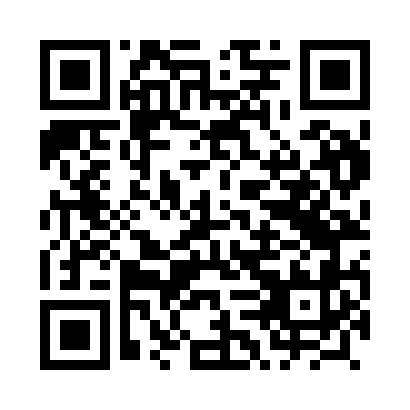 Prayer times for Laszowice, PolandMon 1 Apr 2024 - Tue 30 Apr 2024High Latitude Method: Angle Based RulePrayer Calculation Method: Muslim World LeagueAsar Calculation Method: HanafiPrayer times provided by https://www.salahtimes.comDateDayFajrSunriseDhuhrAsrMaghribIsha1Mon4:336:311:005:287:309:212Tue4:306:291:005:297:329:243Wed4:286:271:005:307:349:264Thu4:256:251:005:317:359:285Fri4:226:2212:595:327:379:306Sat4:196:2012:595:347:399:327Sun4:166:1812:595:357:409:358Mon4:136:1612:585:367:429:379Tue4:106:1412:585:377:449:3910Wed4:076:1112:585:387:459:4211Thu4:046:0912:585:397:479:4412Fri4:016:0712:575:417:499:4613Sat3:586:0512:575:427:509:4914Sun3:556:0312:575:437:529:5115Mon3:526:0112:575:447:549:5416Tue3:495:5812:565:457:559:5617Wed3:465:5612:565:467:579:5918Thu3:435:5412:565:477:5910:0119Fri3:405:5212:565:488:0010:0420Sat3:375:5012:565:498:0210:0721Sun3:335:4812:555:508:0410:0922Mon3:305:4612:555:528:0510:1223Tue3:275:4412:555:538:0710:1524Wed3:245:4212:555:548:0910:1725Thu3:205:4012:555:558:1010:2026Fri3:175:3812:545:568:1210:2327Sat3:145:3612:545:578:1410:2628Sun3:105:3412:545:588:1510:2929Mon3:075:3212:545:598:1710:3230Tue3:035:3012:546:008:1810:35